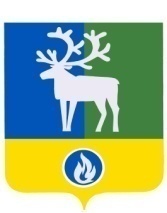 СЕЛЬСКОЕ ПОСЕЛЕНИЕ ЛЫХМАБЕЛОЯРСКИЙ РАЙОНХАНТЫ-МАНСИЙСКИЙ АВТОНОМНЫЙ ОКРУГ – ЮГРАПроектАДМИНИСТРАЦИЯ  СЕЛЬСКОГО ПОСЕЛЕНИЯ ЛЫХМАПОСТАНОВЛЕНИЕот   апреля  2018 года	                                                                                                 №  О внесении изменения в приложение 2 к постановлению администрации сельского поселения Лыхма от 29 января  2018  года № 8П о с т а н о в л я ю:1. Внести в приложение 2 «План мероприятий по росту доходов и оптимизации расходов бюджета сельского поселения Лыхма на 2018 год и  на плановый период 2019                 и 2020 годов» к постановлению администрации сельского поселения Лыхма                                  от 29 января  2018 года № 8 «Об утверждении Плана мероприятий по росту доходов и оптимизации расходов бюджета сельского поселения Лыхма на 2018 год и на плановый период 2019 и 2020 годов» изменение, изложив его в редакции согласно приложению                        к настоящему постановлению.	2. Контроль за выполнением постановления возложить на заместителя главы муниципального образования, заведующего сектором муниципального хозяйства администрации сельского поселения Лыхма Денисову И.В., главного бухгалтера администрации сельского поселения Лыхма Филиппову Е.А.Глава сельского поселения Лыхма                                                                      С.В. БелоусовПРИЛОЖЕНИЕ к постановлению  администрациисельского поселения Лыхмаот     апреля  2018 года №   ПРИЛОЖЕНИЕ 2к постановлению  администрациисельского поселения Лыхмаот 29 января  2018 года № 8Информация по исполнению Плана мероприятий по росту доходов и оптимизации расходов бюджета  сельского поселения Лыхма в 2018 годуИнформация по исполнению Плана мероприятий по росту доходов и оптимизации расходов бюджета  сельского поселения Лыхма в 2018 годуИнформация по исполнению Плана мероприятий по росту доходов и оптимизации расходов бюджета  сельского поселения Лыхма в 2018 годуИнформация по исполнению Плана мероприятий по росту доходов и оптимизации расходов бюджета  сельского поселения Лыхма в 2018 годуИнформация по исполнению Плана мероприятий по росту доходов и оптимизации расходов бюджета  сельского поселения Лыхма в 2018 годуИнформация по исполнению Плана мероприятий по росту доходов и оптимизации расходов бюджета  сельского поселения Лыхма в 2018 годуИнформация по исполнению Плана мероприятий по росту доходов и оптимизации расходов бюджета  сельского поселения Лыхма в 2018 годуИнформация по исполнению Плана мероприятий по росту доходов и оптимизации расходов бюджета  сельского поселения Лыхма в 2018 годуИнформация по исполнению Плана мероприятий по росту доходов и оптимизации расходов бюджета  сельского поселения Лыхма в 2018 годуИнформация по исполнению Плана мероприятий по росту доходов и оптимизации расходов бюджета  сельского поселения Лыхма в 2018 годуИнформация по исполнению Плана мероприятий по росту доходов и оптимизации расходов бюджета  сельского поселения Лыхма в 2018 годуреквизиты муниципального правового акта, утвердившего план мероприятий:*реквизиты муниципального правового акта, утвердившего план мероприятий:*реквизиты муниципального правового акта, утвердившего план мероприятий:*дата№наименование№
п/пНаименование мероприятияСрок реализации мероприятияПроект муниципального правового акта или иной документЦелевой показательЗначение целевого показателя (план)Бюджетный эффект от реализации мероприятий (план), тыс. руб.Полученный бюджетный эффект от реализации мероприятий на отчетную дату, тыс. руб.Полученный бюджетный эффект от реализации мероприятий на отчетную дату, тыс. руб.Значение целевого показателя на отчетную датуОбоснование исполнения мероприятия1. Мероприятия по росту доходов бюджета поселения1. Мероприятия по росту доходов бюджета поселения1. Мероприятия по росту доходов бюджета поселения1. Мероприятия по росту доходов бюджета поселения1. Мероприятия по росту доходов бюджета поселения1. Мероприятия по росту доходов бюджета поселения1. Мероприятия по росту доходов бюджета поселения1. Мероприятия по росту доходов бюджета поселения1. Мероприятия по росту доходов бюджета поселения1. Мероприятия по росту доходов бюджета поселения1. Мероприятия по росту доходов бюджета поселенияВсего по доходам,  в том числе:2. Мероприятия по оптимизации расходов бюджета поселения2. Мероприятия по оптимизации расходов бюджета поселения2. Мероприятия по оптимизации расходов бюджета поселения2. Мероприятия по оптимизации расходов бюджета поселения2. Мероприятия по оптимизации расходов бюджета поселения2. Мероприятия по оптимизации расходов бюджета поселения2. Мероприятия по оптимизации расходов бюджета поселения2. Мероприятия по оптимизации расходов бюджета поселения2. Мероприятия по оптимизации расходов бюджета поселения2. Мероприятия по оптимизации расходов бюджета поселения2. Мероприятия по оптимизации расходов бюджета поселенияВсего по расходам,  в том числе:* - указываются реквизиты первоначально принятого документа (например: постановление от хх.хх.хххх, № хх (в ред. от хх.хх.хххх, № хх)* - указываются реквизиты первоначально принятого документа (например: постановление от хх.хх.хххх, № хх (в ред. от хх.хх.хххх, № хх)* - указываются реквизиты первоначально принятого документа (например: постановление от хх.хх.хххх, № хх (в ред. от хх.хх.хххх, № хх)* - указываются реквизиты первоначально принятого документа (например: постановление от хх.хх.хххх, № хх (в ред. от хх.хх.хххх, № хх)* - указываются реквизиты первоначально принятого документа (например: постановление от хх.хх.хххх, № хх (в ред. от хх.хх.хххх, № хх)Исполнитель